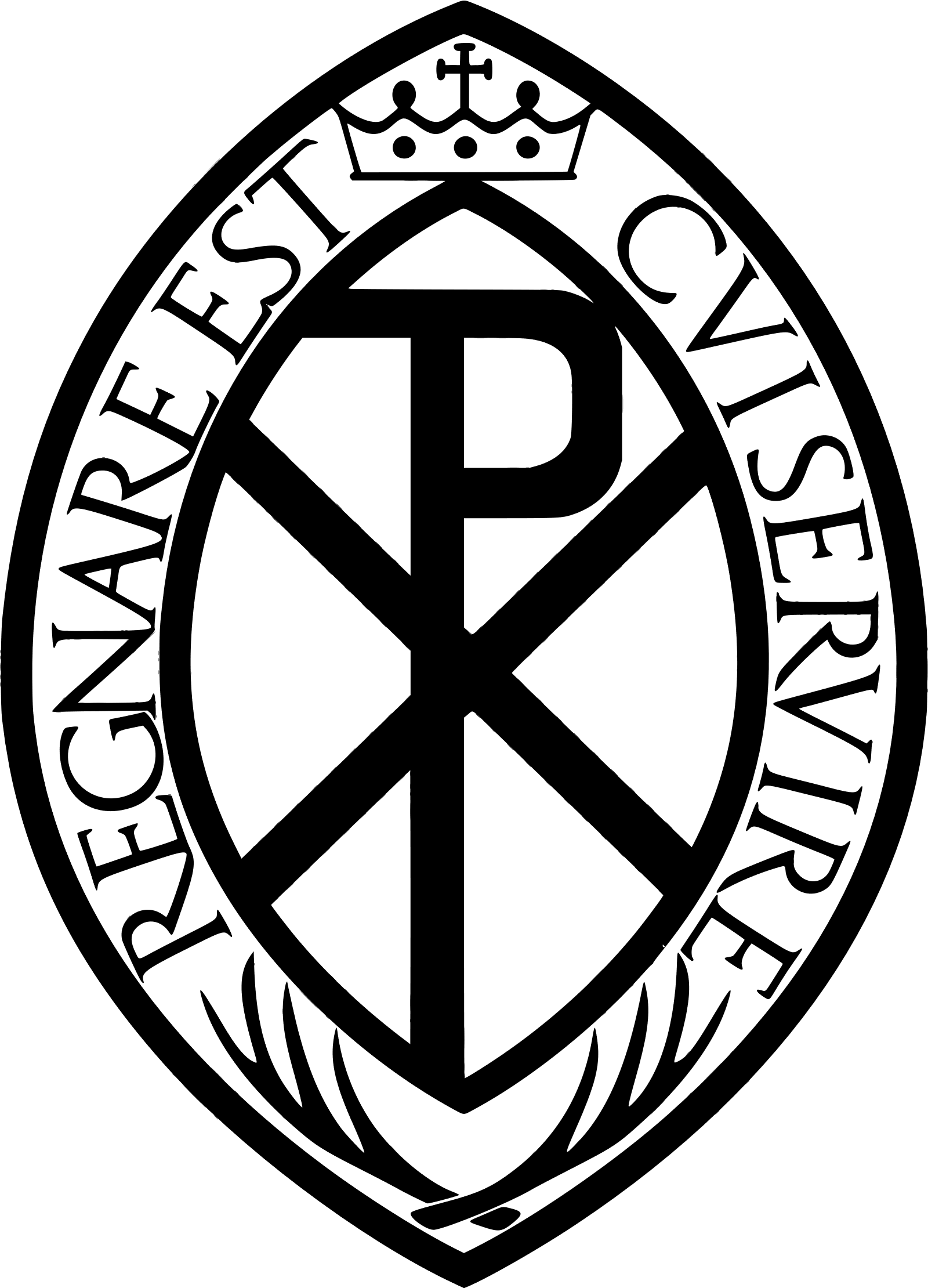 Simple Mass PlannerThuriferThuriferBoat BearerBoat BearerCross BearerEntranceCross BearerRecessionalCandle Bearer (Acolyte) 1EntranceCandle Bearer (Acolyte) 1GospelCandle Bearer (Acolyte) 1OffertoryCandle Bearer (Acolyte) 1RecessionalCandle Bearer (Acolyte) 2EntranceCandle Bearer (Acolyte) 2GospelCandle Bearer (Acolyte) 2OffertoryCandle Bearer (Acolyte) 2RecessionalBook BearerCollectBook BearerPost CommunionPrepare AltarPrepare AltarOffertoryOffertoryOffertoryOffertoryBells / GongBells / Gong